Nom : _______________________Les fonctions dans les groupes(Évaluation)Encadre le ou les compléments de chaque nom en caractère gras.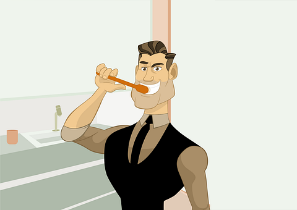 Moi et mon ami Charlie irons visiter un monument historique.Tous les matins, Carlos brosse ses belles dents blanches.Ce matin, Amélie contemple son fils qui dort paisiblement.Jules a organisé une magnifique cérémonie pour ses parents. Ils célèbrent 35 ans de mariage.Cette tartelette à la framboise est tout simplement délicieuse. Notre petite chienne Bella mordille sans cesse les vieilles chaussettes qui traînent. Dans chaque phrase, souligne le verbe attributif et encadre l’attribut du sujet. Je crois que ma fille deviendra une brillante informaticienne.Depuis des jours, mon père est réellement préoccupé.Cette évaluation en mathématiques semble facile.Indique la fonction des mots soulignés dans les groupes mis entre parenthèses.Julie (est fatiguée). Ce soir, elle travaille (très tard). (Les patients inquiets) attendent dans la salle d’attente. On attend un bébé pleurer dans (les bras de sa mère). Une jeune femme épuisée (murmure des mots inaudibles). Un vieillard (parle à une infirmière). Julie relève ses manches, elle saura les aider. Elle constate que plusieurs personnes (semblent blessées). 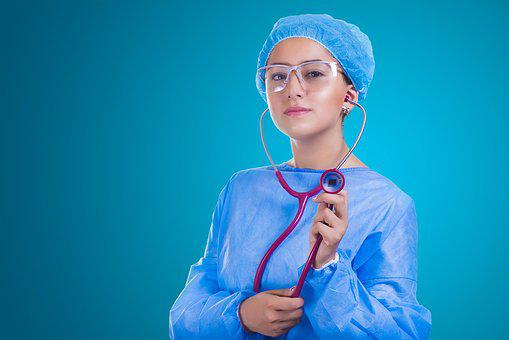 